Supplementary materialUnlocking the genetic diversity and population structure of a wild gene source of wheat, Ae. biuncialis Vis., and its relationship with the heading timeLászló Ivanizs1a, István Monostori1a, András Farkas1, Mária Megyeri1, Péter Mikó1, Edina Türkösi1, Eszter Gaál1, Andrea Lenykó-Thegze1, Kitti Szőke-Pázsi1, Éva Szakács1, Éva Darkó1, Tibor Kiss1, Andrzej Kilian2, István Molnár1,3*1Agricultural Institute, Centre for Agricultural Research, Martonvásár, Hungary2 Diversity Array Technologies, Canberra, ACT, Australia3Institute of Experimental Botany, Center of the Region Haná for Biotechnological and Agricultural Research, Šlechtitelů 31, CZ-78371 Olomouc, Czech Republic* Correspondence: 
István Molnár
molnar.istvan@agrar.mta.huaThese authors are equal first authorsThe following supplementary information is contained in these files:Supplementary Data S1. The file contains information (Identification number of the markers, trimmed sequences and the allelic composition on the 86 Ae. biuncialis accessions) for the row (unfiltered) set of 47777 SilicoDArT markers used in the present study.Three tables as additional separate files-Table S1. Availability of the Ae. biuncialis genotypes, including information about the place of origin.Table S2. Genetic and phenological trait (heading time) diversification in the collection of Aegilops biuncialis genotypes.Table S3. SPAD values measured in the Ae. biuncialis collection at two different times.Ten figures are inserted in this file-Supplementary Figure S1. Bar plot representing the probability of the assignation of Ae. biuncialis accessions to each subpopulation based on DArTseq markers for a hypothetical number of subpopulations (K) ranging from 2 to 7.Supplementary Figure S2. Principal coordinate analysis plot generated from the genetic distances of Ae. biuncialis accessions, explaining 27.61% of the genetic variance.Supplementary Figure S3. Principal coordinate analysis plot generated from the genetic distances of Ae. biuncialis accessions, explaining 16.96% of the genetic variance.Supplementary Figure S4. Descriptive statistics for the heading time of the Ae. biuncialis collection.Supplementary Figure S5. Distribution of monthly precipitation (A) and changes in daily mean temperature between January 1 and May 31 (B) in Martonvásár for three years.Supplementary Figure S6. Scatter plot of principal components 2 and 3, explaining 13.28 % of the phenotypic variance in the heading time of the Ae. biuncialis collection.Supplementary Figure S7. Scatter plot of principal components 1 and 3, explaining 89.43% of the phenotypic variance in the heading time of the Ae. biuncialis collection. Supplementary Figure S8. SPAD values of the Aegilops biuncialis genotypes at the first measuring date (on may 12, 2018).Supplementary Figure S9. SPAD values of the Aegilops biuncialis genotypes at the second  measuring date (on may 31, 2018).Supplementary Figure S10. Correlation between the heading time of the Ae. biuncialis accessions and the difference in the SPAD values.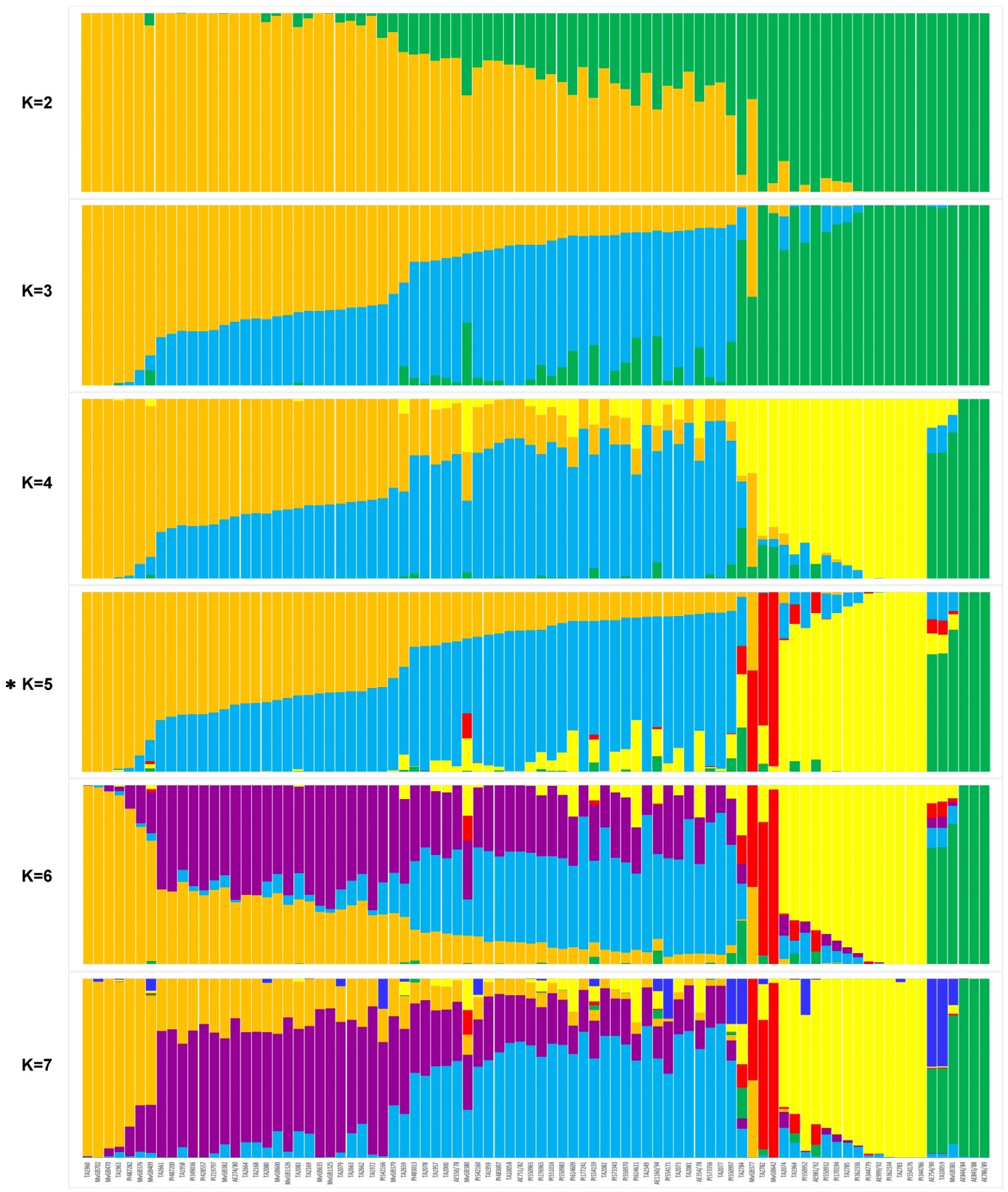 Supplementary Figure S1. Bar plot representing the probability of the assignation of Ae. biuncialis accessions to each subpopulation based on DArTseq markers for a hypothetical number of subpopulations (K) ranging from 2 to 7. The genetically most probable number of subpopulations is K = 5 (*). Each color represents a subpopulation and each column represents an accession. The length of the colored segments represents the estimated proportion of the subpopulations contributing to the genome of each accession.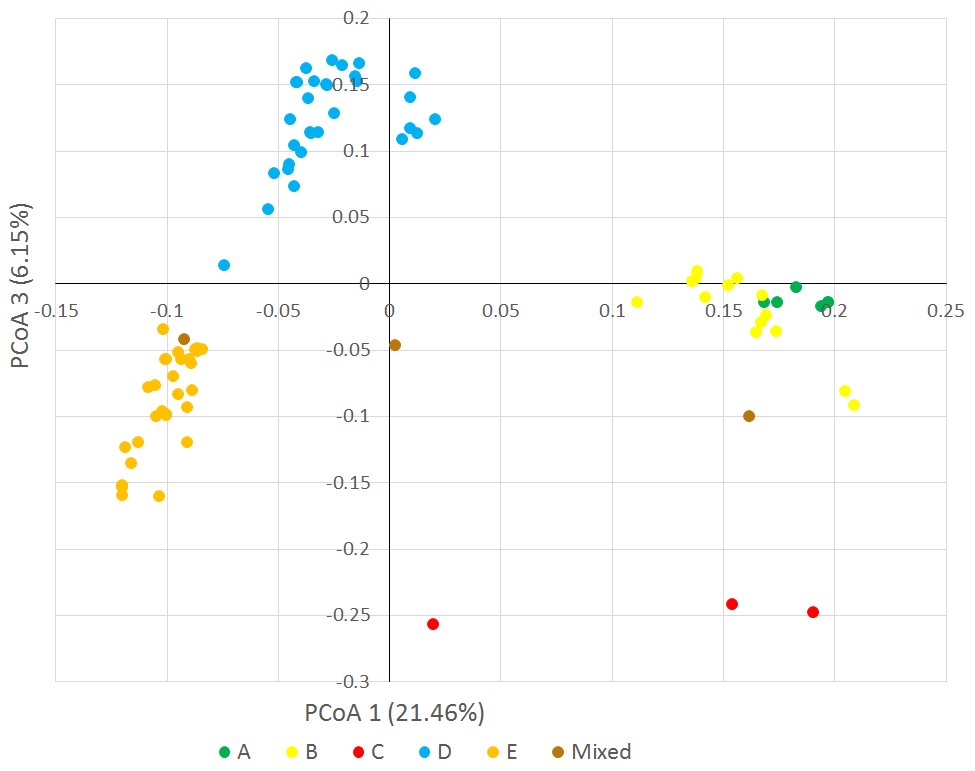 Supplementary Figure S2. Principal coordinate analysis plot generated from the genetic distances of Ae. biuncialis accessions, explaining 27.61% of the genetic variance. Color codes indicate different subpopulations (A-E) identified from STRUCTURE analysis based on >0.51% membership probability.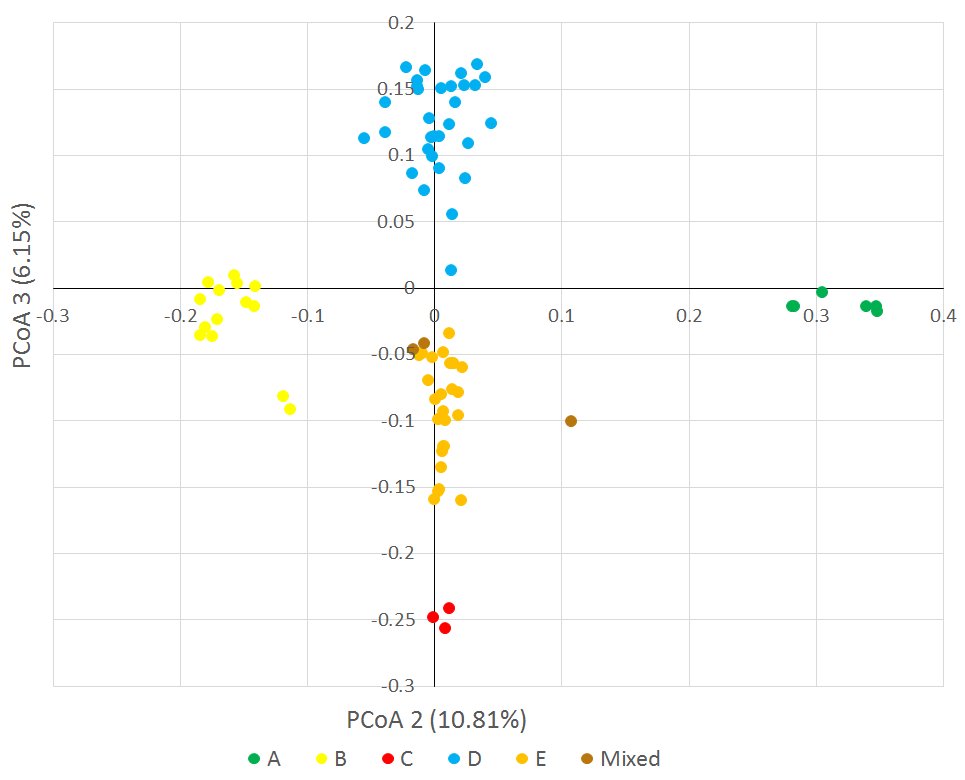 Supplementary Figure S3. Principal coordinate analysis plot generated from the genetic distances of Ae. biuncialis accessions explaining, 16.96% of the genetic variance. Color codes indicate different subpopulations (A-E) identified from STRUCTURE analysis based on >0.51% membership probability.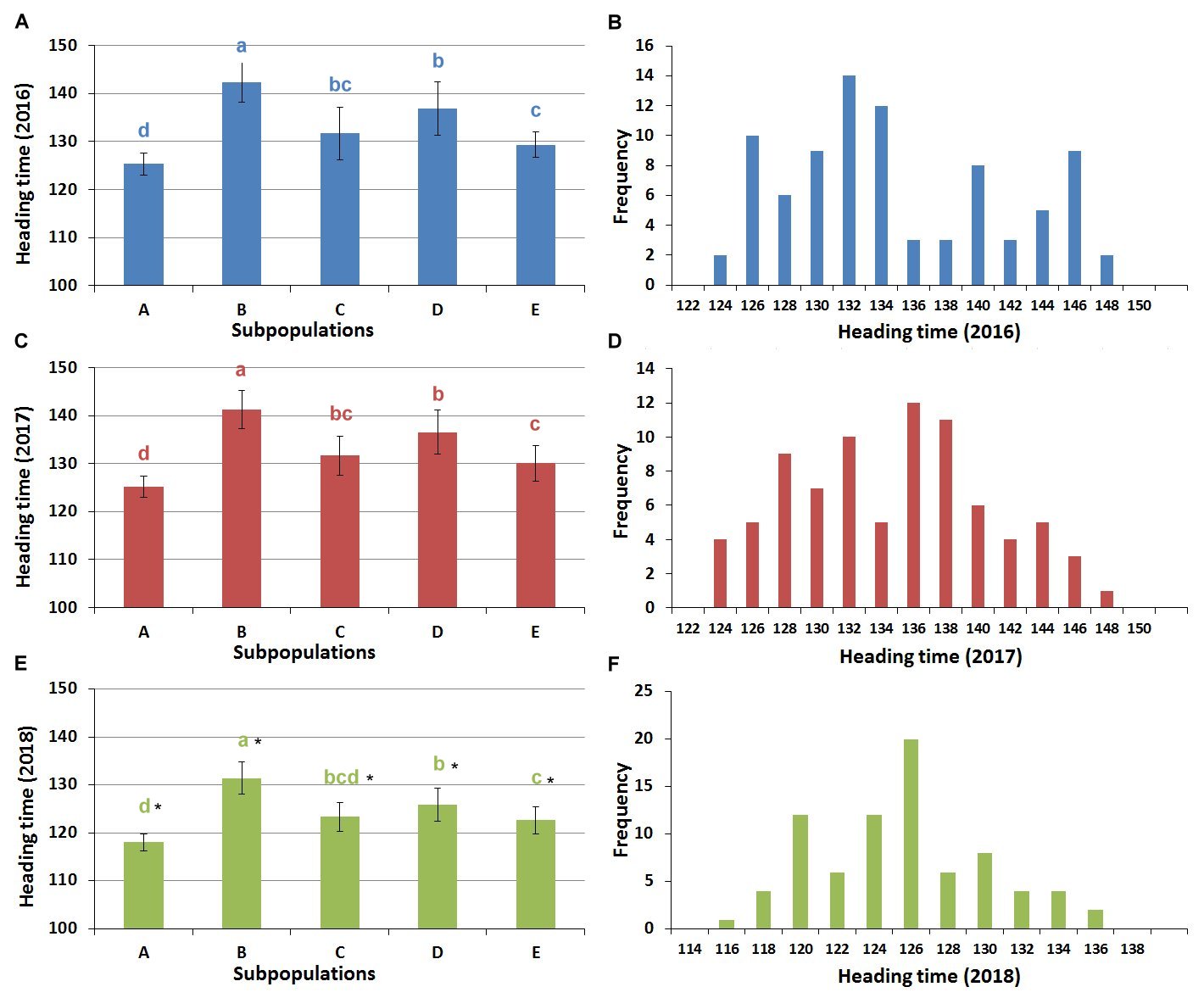 Supplementary Figure S4. Descriptive statistics for the heading time of the Ae. biuncialis collection. Distribution of the heading time (mean and SD) per subpopulation (A, C and E) and frequency distribution (B, D and F) in three consecutive years. Heading time was defined as the number of days required to reach the DEV59 developmental stage. Different letters indicate significant differences between the subpopulations within the same year at P<0.05, using one-way ANOVA. indicates the heading time in 2018 differs significantly from the others within relevant subpopulation at the P<0.05 level.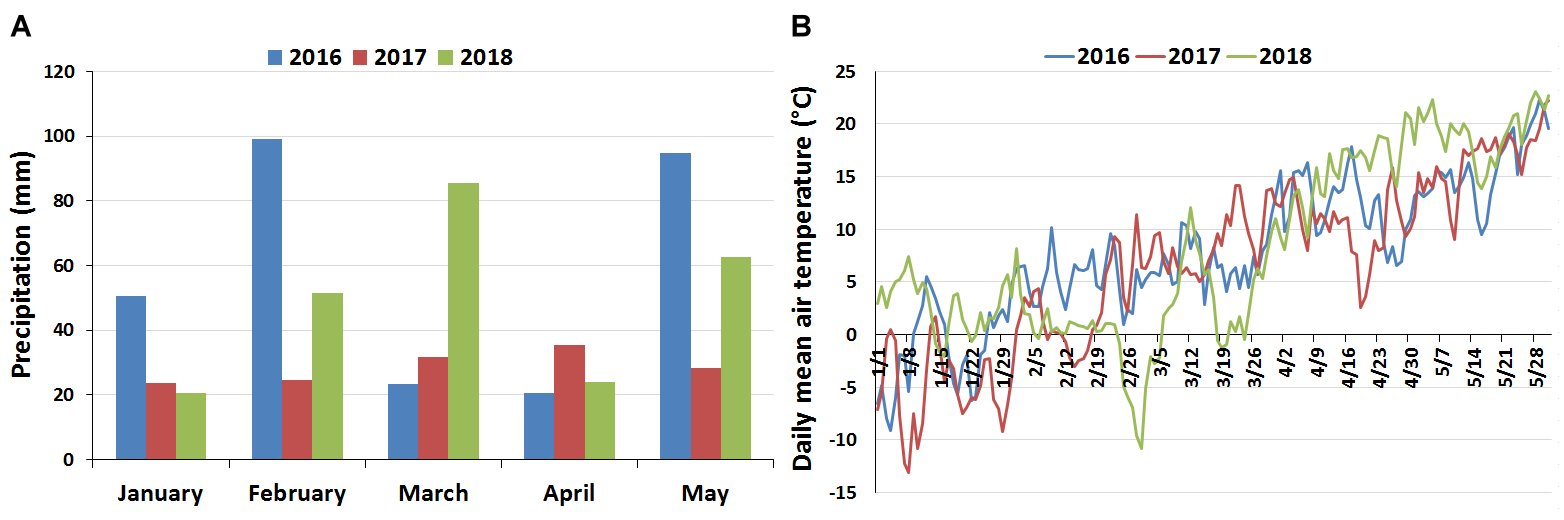 Supplementary Figure S5. Distribution of monthly precipitation (A) and changes in daily mean temperature between January 1 and May 31 (B) in Martonvásár for three years. The meteorological data (rainfall quantity and temperature) were measured at the local weather station.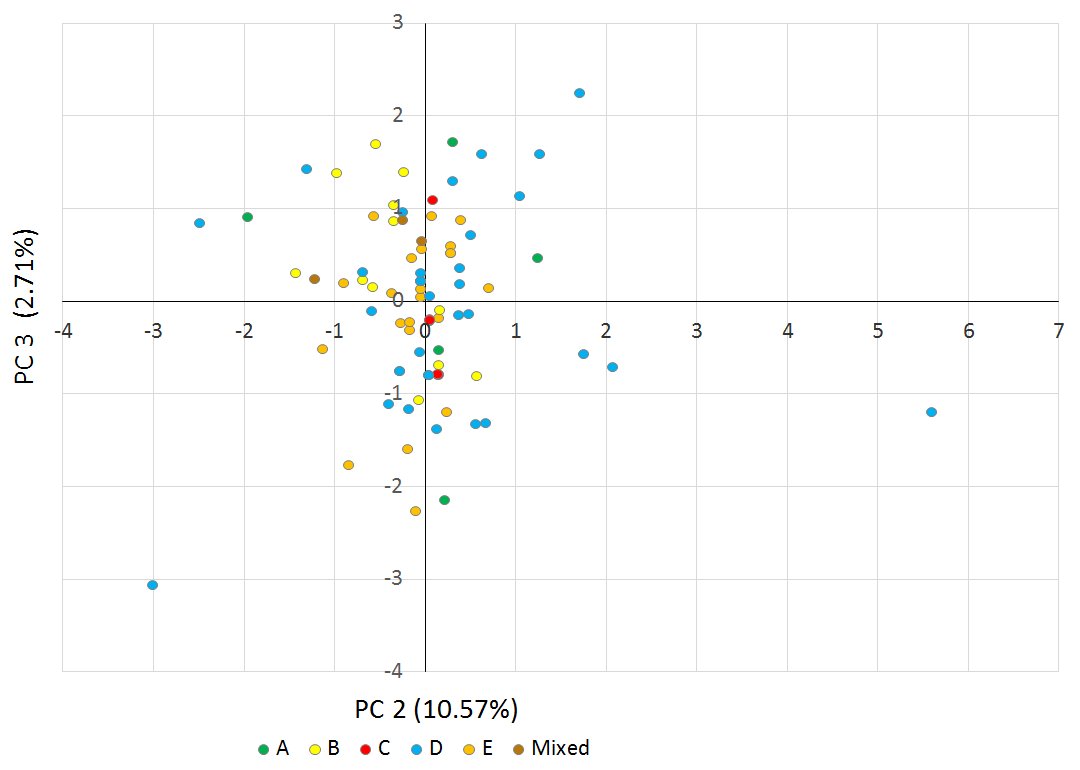 Supplementary Figure S6. Scatter plot of principal components 2 and 3, explaining 13.28 % of the phenotypic variance in the heading time of the Ae. biuncialis collection. Color codes indicate different subpopulations (A-E) identified from STRUCTURE analysis based on >0.51% membership probability.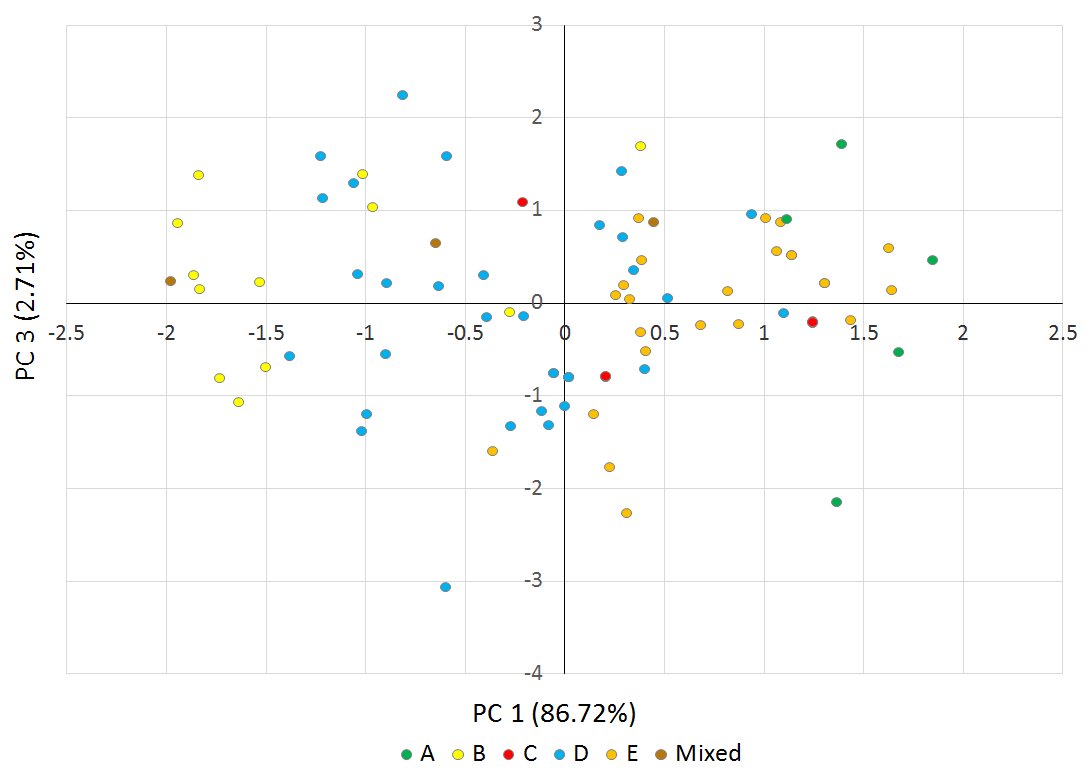 Supplementary Figure S7. Scatter plot of principal components 1 and 3, explaining 89.43% of the phenotypic variance in the heading time of the Ae. biuncialis collection. Color codes indicate different subpopulations (A-E) identified from STRUCTURE analysis based on >0.51% membership probability.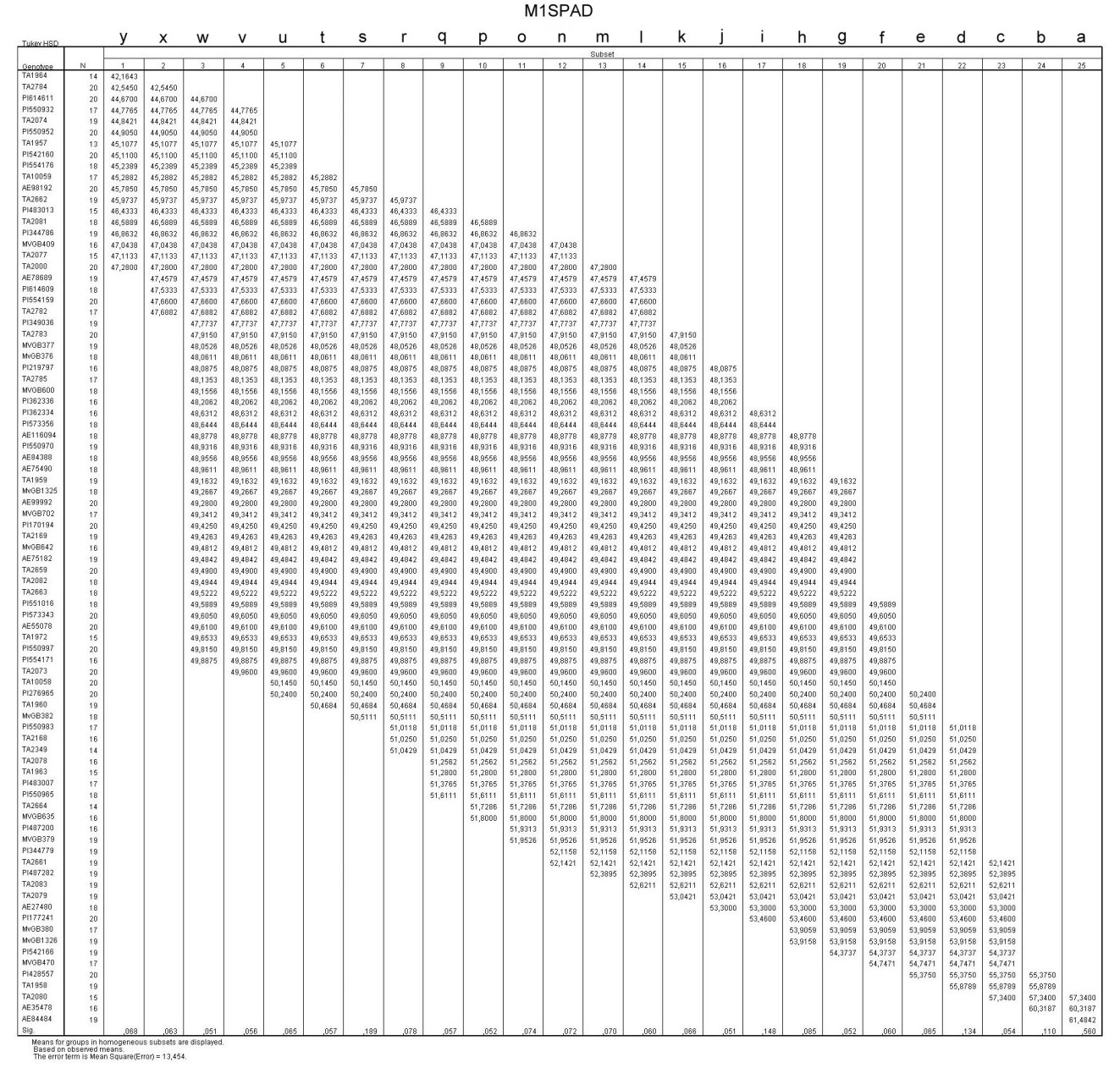 Supplementary Figure S8. SPAD values of the Aegilops biuncialis genotypes at the first measuring date (on may 12, 2018). The average SPAD value of genotypes is represented in the table. Tukey’s post hoc test was applied for statistacal analysis using SPSS 16.0 software. Differences were determined at the P<0.05 significance level.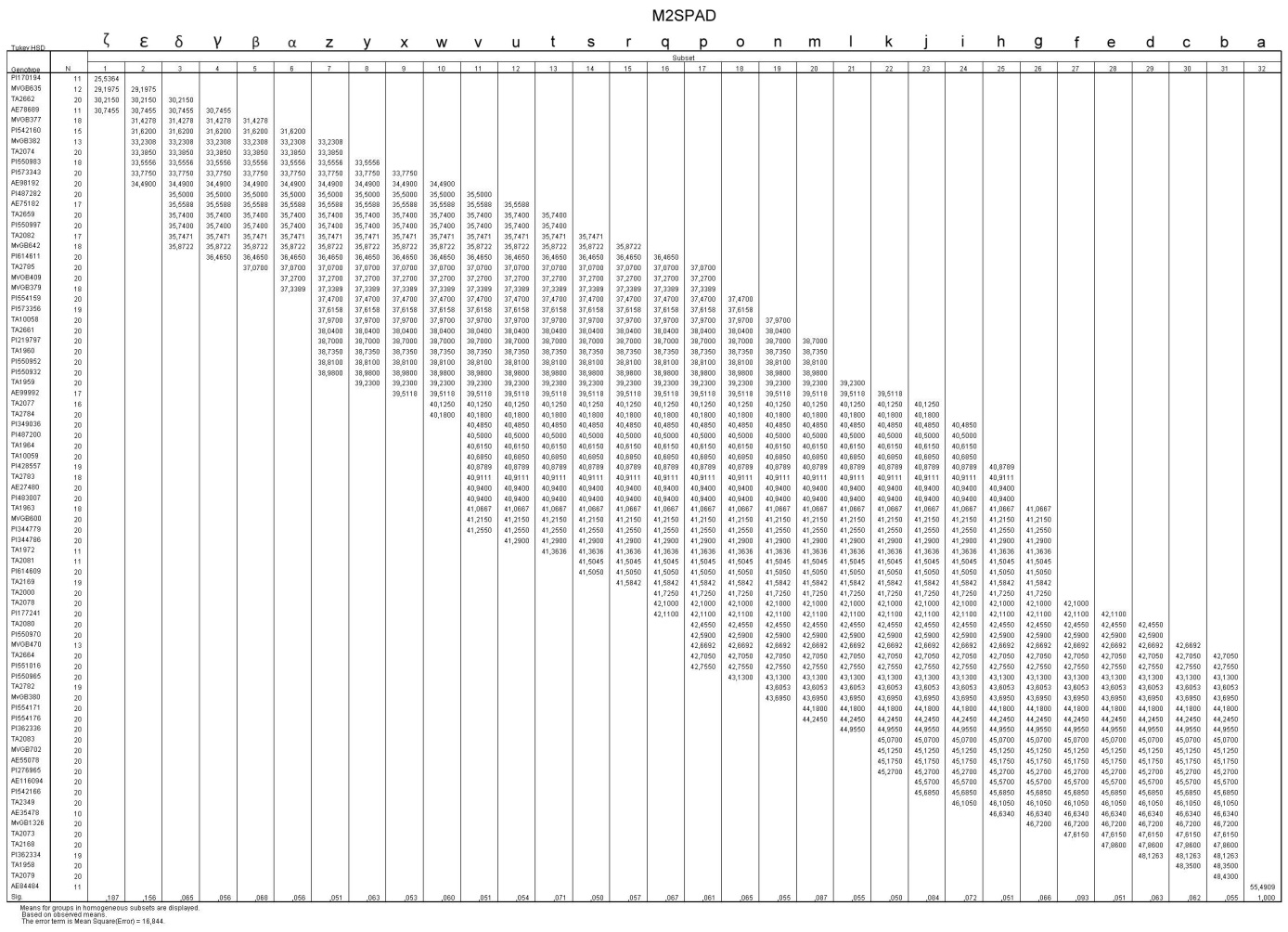 Supplementary Figure S9. SPAD values of the Aegilops biuncialis genotypes at the second  measuring date (on may 31, 2018). The average SPAD value of genotypes is represented in the table. Tukey’s post hoc test was applied for statistacal analysis using SPSS 16.0 software. Differences were determined at the P<0.05 significance level.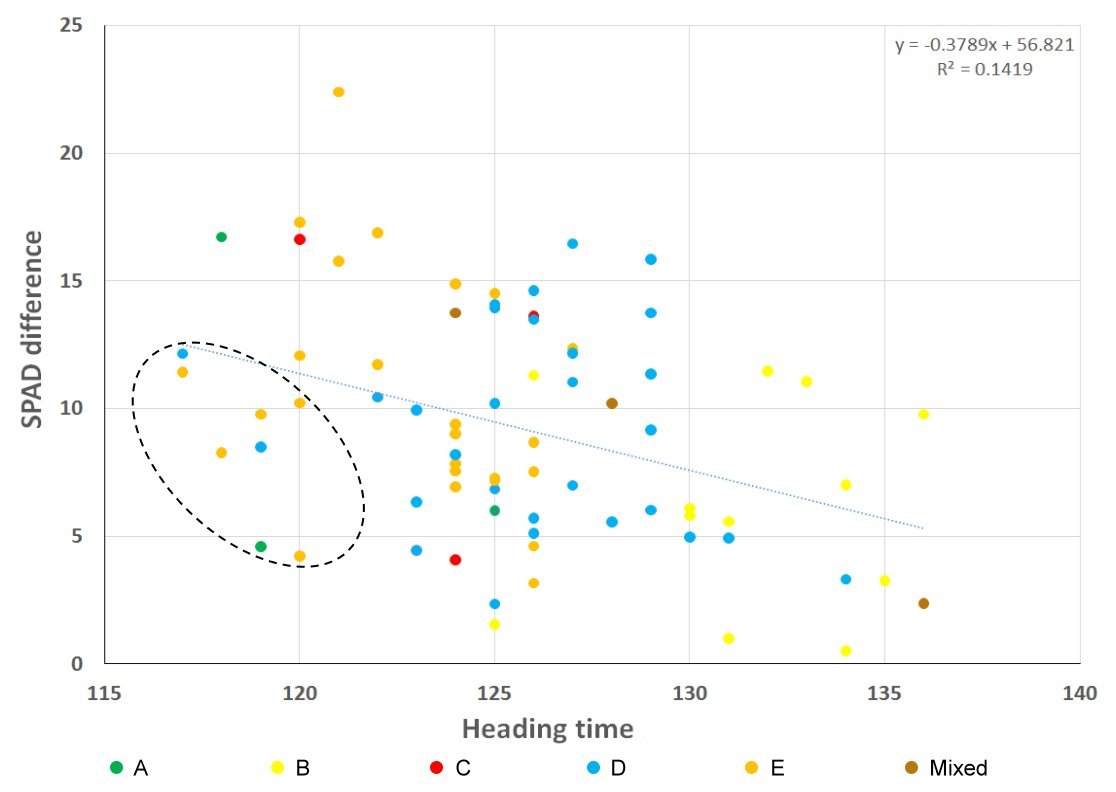 Supplementary Figure S10. Correlation between the heading time of the Ae. biuncialis accessions and the difference in the SPAD values. Different colored dots indicate Ae. biuncialis accessions belonging to different subpopulations (A-E) obtained by STRUCTURE analysis. The eight genotypes within the dotted-line circle showed stay-green and early heading time traits.